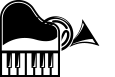 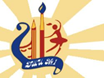 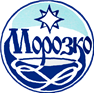 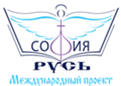 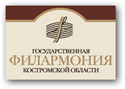 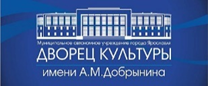 ПРИЛОЖЕНИЕ №1  Международный Конкурс-Фестиваль Исполнительского Искусства 2020 г. «MUSICASPIRITUSMOVENS» - «МУЗЫКА, ВОЗЫШАЮЩАЯДУХ»в рамках Международного Социального Проекта «София-Русь» (www.sofiarus.org)Финансовые условия.Регистрационный сбор за участие в очных турах Конкурса-Фестиваля(г. Ярославль):Солисты и творческие коллективы, приглашенные для участия в очном туре Конкурса-фестиваля, несут расходы по оплате проживания, питания. Дорога в оба конца солистами и творческими коллективами осуществляется самостоятельно.Пакет участникаочного тура включает:3 дня, 3 ночи;3-х разовое питание; обзорная экскурсия по Ярославлю – столице «Золотого Кольца России»;участие в двухмастер-классахс ведущими преподавателями Российской Федерации, стран Ближнего и Дальнего зарубежья;билет на процедуру награждения участников исполнительского конкурса и Гала-концерт Фестиваля-конкурса при участии Билетынамероприятия, которые будут проводиться в рамках очного тура фестиваля-конкурса.Пакет сопровождающего лица включает: 3дня, 3 ночи;3-х разовое питание; обзорная экскурсия по Ярославлю – столице «Золотого Кольца России»;участие в двух мастер-классах с ведущими преподавателями Российской Федерации, стран Ближнего и Дальнего зарубежья;билет на процедуру награждения участников исполнительского конкурса и Гала-концерт Конкурса-фестиваля билеты на мероприятия, которые будут проводиться в рамках очного тура Конкурса-фестиваля.Для руководителя группы от 15-ти человек - бесплатное проживание и     питание.Регистрационный сбор за дополнительные услуги в г. Ярославле:Дополнительное участие в мастер-классе с ведущими преподавателями Российской Федерации, стран Ближнего и Дальнего зарубежья - 1500 рублей;Экскурсия по историческим памятникам и священным местам столицы «Золотого кольца» - Ярославля и Ярославской области -1500 рублей (Толгский женский монастырь, мужской Борисоглебский монастырь XVI века, Ростов Великий, Ростовский Кремль);Курсы повышения квалификации для педагогов, руководителей коллективов по программе: «Дополнительное образование как фактор социализации одаренных детей и подростков» -72 часа.Стоимость обучения для тех, кто приобретает пакет -3500 рублей. Стоимость обучения для тех, кто не приобретает пакет – 7000 рублей.В программу Курсов в рамках Международногоконкурса-фестиваля исполнительского искусства «MUSICA SPIRITUS MOVENS»-«Музыка, возвышающая Дух»входят теоретические и практические занятия: лекции, семинары, мастер-классы выдающихся педагогов Российской Федерации, стран Ближнего и Дальнего зарубежья, а также концертная, экскурсионная и социокультурная программа. По окончанию Конкурса слушатели получат удостоверение о прохождении курсов повышения квалификации государственного образца на 72 часа.Регистрационный сбор за дополнительные конкурсные выступления:Соло-1500 рублей (20 евро – для иностранных участников)Дуэт, трио, квартет, квинтет - 1300 рублей с человека (18 евро)Ансамбль (более 5 человек) - 900 рублей с человека (13 евро)Оркестр (12 и более человек) - 500 рублей с человека (7 евро)Для очного участия необходимо заполнить документы:1.Анкета с данными о коллективе (участнике)	2. Заявка (на каждый конкурсный номер заполняется отдельно)3. Список коллектива со всеми участниками и сопровождающими лицами, с данными документа, удостоверяющего личность (для проживания).Анкеты можно подать лично или отправить по электронной почтеinfo@sofiarus.org(указать в теме: «Конкурс Исполнительского Искусства «MUSICA SPIRITUS MOVENS» - «Музыка, возвышающая Дух».Пакет участника и сопровождающего очного тура Конкурса 4 дня, 4 ночи:проживающим в гостинице «Которосль» - 14200 рублейпроживающим в гостинице «Турист», «Космос» - 13200 рублейпроживающим в «Хостеле» в центре г.Ярославля (с размещением 6-8 человек в номере) - 10000 рублейПакет участника и сопровождающего очного тура Конкурса3 дня 3 ночи:проживающим в гостинице «Которосль» - 11700 рублейпроживающим в гостинице «Турист», «Космос» - 11000 рублейпроживающим в «Хостеле» в центре г.Ярославля(с размещением6-8 человек в номере) - 8200 рублей.Оплата за участие во втором, третьем(очных) турах Конкурса-фестиваля и дополнительные услугиПринимаются путем перечисления   на банковские реквизиты Исполнителя - Индивидуального Предпринимателя Пахмутова Дмитрия Александровича (Исполнителя, оказывающего услуги по публичному Договору оферта от «30» января 2020 г..)Реквизиты ИП Пахмутов Д.А.:Адрес: 125284, г. Москва, л. Беговая, д. 2, кв. 87ИНН: 771470809589ОГРНИП: 316774600079785Свидетельство о регистрации: 77 № 017742235 от 29.01.2016 г.Банковские реквизиты: р/сч 40802810138000024350 в ПАО Сбербанк г. Москва, к/сч 30101810400000000225, БИК 044525225Телефон: +7(926)168-84-34E-mail: ip_pahmutov@mail.ru